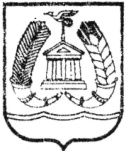 АДМИНИСТРАЦИЯ ГАТЧИНСКОГО МУНИЦИПАЛЬНОГО РАЙОНАЛЕНИНГРАДСКОЙ ОБЛАСТИПОСТАНОВЛЕНИЕОт ____________								                  № ______Об утверждении административного регламента по предоставлению  администрацией Гатчинского муниципального района Ленинградской  области муниципальной услуги «Выдача специального  разрешения на движение транспортных средств, в случае если маршрут,  часть маршрута тяжеловесного и (или) крупногабаритного транспортного средства проходят по автомобильным дорогам местного значения Гатчинского муниципального района, по автомобильным дорогам местного значения, расположенным на территории двух и  более поселений в границах Гатчинского муниципального района, и не проходят по автомобильным дорогам федерального, регионального или  межмуниципального значения, участком таких автомобильных дорог»В соответствии с Налоговым кодексом Российской Федерации, Федеральным законом от 27.07.2010  №210-ФЗ «Об организации предоставления государственных и муниципальных услуг», Федеральным законом от 06.10.2013 №131-ФЗ «Об общих принципах местного самоуправления в Российской Федерации», Федеральным законом от 08.11.2007 № 257-ФЗ «Об автомобильных дорогах и о дорожной деятельности в Российской Федерации и о внесении изменений в отдельные законодательные акты Российской Федерации», постановлением администрации Гатчинского муниципального района от 03.06.2011 №2307 «О порядке разработки и утверждения административных регламентов предоставления муниципальных услуг», Уставом Гатчинского муниципального района,ПОСТАНОВЛЯЕТ:1. Утвердить административный регламент по предоставлению администрацией Гатчинского муниципального района Ленинградской области муниципальной услуги «Выдача специального  разрешения на движение транспортных средств, в случае если маршрут,  часть маршрута тяжеловесного и (или) крупногабаритного транспортного средства проходят по автомобильным дорогам местного значения Гатчинского муниципального района, по автомобильным дорогам местного значения, расположенным на территории двух и  более поселений в границах Гатчинского муниципального района, и не  проходят по автомобильным дорогам федерального, регионального или  межмуниципального значения, участком таких автомобильных дорог» согласно приложению.2. Настоящее постановление вступает в силу со дня официального опубликования в газете «Гатчинская правда», подлежит размещению на официальном сайте Гатчинского муниципального района.3. Контроль исполнения постановления возложить  на заместителя главы администрации по вопросам безопасности и жилищно-коммунального хозяйства Т.Ф. Материкова.Глава администрацииГатчинского муниципального района                                         Е.В.ЛюбушкинаИсп. Материков Т.Ф.8(81371)2-13-18